Delaware Volunteer Firefighters AssociationPresident		       First Vice President             Second Vice President       Secretary                    Treasurer               Executive ManagerDan Carrier                          Ken Ryder	                Ron O’Neal 		    Elmer B. Steele          Terry Whitham      Warren F. Jones847 N. Waterford La.         349 Charles Court.                		                        6259 Steffland Dr.     104 Birdsong La    22626 Southern Pines DrWilmington, DE 19808       Felton, DE 19943                  Millsboro, DE	    Seaford, DE 19973    Dover, DE 19904    Lewes, DE 19958302-635-4224 C                   302-245-1417 C                   302-249-3972	    302-542-8922 C         302-399-6472 C      302-535-4566 CPast President Director 									County Presidents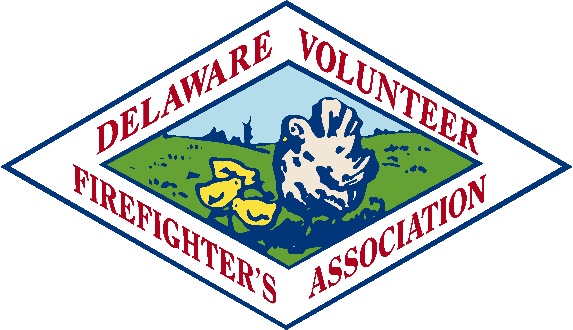 Norman “Jay” Jones				Steven Wray302-381-9780				New Castle CountyDirectors        			                 Tom DiCristofaro 				Gerald Manley, Jr.New Castle County 				Kent County302-293-3543 C				302-893-8857James Woznicki 				Russell Hooper, Jr.Kent County  				Sussex County302-547-9224 C				302-462-5845Terry Jester                           122 South Bradford Street, P. O. Box 1849, Dover, DE 19903 	DVFA ChaplainSussex County                         302-734-9390  (Fax 302-734-9404)  www.dvfassn.com		Pastor Bob Hudson                               “Serving Delaware’s Volunteer Fire Companies Since 1921”	302-236-2955 CTO:  2022 DVFA SCHOLARSHIP APPLICANTFROM:  SCHOLARSHIP COMMITTEERE:  APPLICATION PACKETThank you for considering the Delaware Volunteer Firefighter’s Association Scholarship program. We have posted all the necessary information together to make your application to this program as simple as possible. Please remember that all information submitted to the Scholarship Committee must be legible and be mailed directly to the address shown. DO NOT give any information to a DVFA firefighter or Ladies Auxiliary member for delivery to either the Fire School or to the Scholarship Committee. The Scholarship Committee will automatically reject information received in this manner.Should you have specific questions, you may call ANY of the Co-Chairs of the DVFA Scholarship Committee: (Kent County) Ken Ryder at 302-245-1417, (Sussex County) Ron O’Neal at 302-249-3972, or (New Castle County) Anthony Guzzo at 302-239-7923. THE DEADLINE FOR THIS YEAR’S SCHOLARSHIP APPLICATION IS THURSDAY, MARCH 31, 2022. Remember, all information (i.e., application, letters of recommendation, college, and fire school transcripts, etc.) must be postmarked no later than March 31, 2022, to be considered for this year’s scholarship.GOOD LUCK!!DVFA Scholarship CommitteeDelaware Volunteer Firefighter’s Association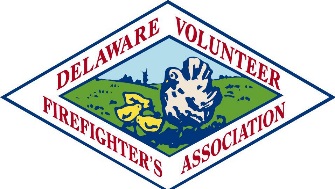 Scholarship ChecklistShould you have specific questions, you may call ANY of the Co-Chairs of the DVFA Scholarship Committee: Ken Ryder at 302-245-1417, Ron O’Neal at 302-249-3972, or Anthony Guzzo at 302-239-7923. THE DEADLINE FOR THIS YEAR’S SCHOLARSHIP APPLICATION IS THURSDAY, MARCH 31, 2022. Remember, all information (i.e., application, letters of recommendation, college, and fire school transcripts, etc.) must be postmarked no later than March 31, 2022, to be considered for this year’s scholarship.    SCHOLARSHIP APPLICATION	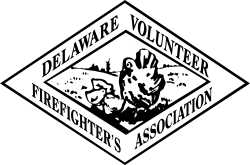 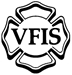  VOLUNTEER FIREFIGHTER’S ASSOCIATIONVOLUNTEER FIREMEN’S INSURANCE SERVICE, INC. (Note: You must be a member of a fire department, ladies auxiliary, or volunteer EMS company in good standing with the Delaware Volunteer Firefighter’s Association to be eligible for this scholarship.)   ____________________________________________________________________________PERSONAL INFORMATIONName: (First, Middle Initial, Last & Maiden if Applicable) Home Address:  Home Telephone #              Cell #:             Email Address:  Date of Birth:   Student ID # if you have one:                         or Last 4 digits of Social Security Number:  ___________________________________________________________________________________HIGH SCHOOL INFORMATIONYou must include a copy of your High School Transcript if not an applicant in 2020.High School Attended:   Mailing Address: Date Graduated:  Grade Point Average:   If G.E.D., Give Date Earned and Location;     Scholastic and Athletic Honors Received in High School:School and Community Activities Participated in High School (Include Offices Held): ___________________________________________________________________________________COLLEGE INFORMATIONAttach copy of Official: TranscriptEnrollment in the following college program: (please HIGHLIGHT only one of the following)     Certificate Program         Diploma Program         Associates         Bachelors         Masters         Doctoral                      Name of Institution: Mailing Address of Institution: Matriculation Date:                     Projected Graduation Date:  Major *****(attach copy of Institution’s Curriculum)****** List any courses taken to date:   Scholastic and Athletic Honors received in college:    School and Community Activities in which you participated in College (Include Offices Held):  FIRE SERVICE INFORMATIONName of Fire Department/Auxiliary/Volunteer EMS company:
Mailing Address:  Date Joined:   Offices Held:   Fire School Courses taken: (Attach Official Fire School Transcript and Copies of Other Completed Fire/EMS Certificated CoursesLETTERS OF RECOMMENDATIONAll applicants need to attach three (3) letters of Recommendation with the application. Letter(s) of Recommendations must accompany the application. (We will no longer accept Recommendation letters being mailed separately). 3 New letters of recommendation must be submitted annually!!! Pg.2AUXILIARY APPLICANTS’ INFORMATIONFor Auxiliary members, the applicant needs to submit a letter or letters on Auxiliary Stationary from the Auxiliary President and/or Secretary verifying the applicant's participation in his/her number of Auxiliary activities/functions (exclusive of meetings) from March 1, 2021, through February 28, 2022. The hours participated in each event needs to be listed._______________________________________________________________________________ESSAYEnter here a TYPED Essay of approximately 250 words answering the following questions:1) Why are you applying for financial assistance?2) Why you believe this course of study will be useful to you and the area of Public Safety?3) What are your career goals and objectives?___________________________________________________________________________________I hereby declare that all the above information is complete and correct to the best of my knowledge. I also declare that I am a member of a fire department, ladies auxiliary, or volunteer EMS company in good standing with the Delaware Volunteer Firefighter’s Association to be eligible for this scholarship.DATE:      /     /      Signature:                                                                     ______.Return Application to:DVFA Scholarship Committeec/o Before turning in this application make sure all the following requirements are completed.  Any part not submitted will cause the whole application to be rejected:  1) Applicant MUST be a member of a fire department, auxiliary, or volunteer EMS company in   good standing with the Delaware Volunteer Firefighter’s Association.   2) Application is LEGIBLE and complete.  3) Attach a copy of High School Transcript if not an applicant the previous year.   4) Copy of College Curriculum.   5) Attach  Transcript.  6) All applicants must attach three (3) letters of Recommendation each year.      (Applicant must submit letters of recommendation with the application; do not have them mailed separately.)  7) For Auxiliary Member applicants, a letter(s) from your Company President and/or Secretary     documenting your participation in Auxiliary activities/functions (exclusive of Company meetings) from March 1, 2021, through February 28, 2022. The hours participated in each event needs to be listed.  8) Typed Essay.  9) Attach fire school transcript and copies of other completed Fire/EMS certificated courses.10) Application must be postmarked no later than March 31, 2022, to be judged.11) This Application is not complete until the applicant’s verification of active status in their                                   department is noted by the HANDWRITTEN signature of one of the officers noted below:Fire Department President     	Fire Chief      	Ladies Auxiliary President DATE:      /     /      Signature:                                                                     ______. Please make sure you complete all requirements.If any of these boxes are not checked off your application will be rejected.Please make sure you complete all requirements.If any of these boxes are not checked off your application will be rejected.RequirementYesAre you a member of a fire department, auxiliary, or volunteer EMS company in good standing with the DVFA?Have you filled out EVERY line of the application completely?Have you completed the college information portion of the application?Did you attach your high school transcript if you did not apply in 2021?Did you attach AN OFFICIAL College transcript?Did you attach the course curriculum for the curriculum you will be studying in college?Did you attach 3 letters of recommendation?Did you attach a typed essay (250 words or less)?Did you have your Fire Department President, Fire Chief, or Auxiliary President sign the application verifying your active status?  Please note this signature must be HANDWRITTEN.Did you attach your Delaware State Fire School transcript AND copies of other completed Fire/EMS certified courses not taken through the Delaware State Fire School?Auxiliary members – Did you provide a letter from your President or Secretary documenting the number of hours of participation in Auxiliary activities and functions from March 1, 2021, through February 28, 2022?